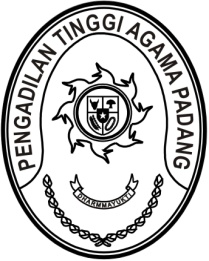 S  U  R  A  T      T  U  G  A  SNomor : W3-A/    /PP.00.2/7/2022Menimbang 	: 	bahwa Badan Litbang Diklat Hukum dan Peradilan Mahkamah Agung RI mengadakan Pelatihan Kepemimpinan Pengawas (PKP) Angkatan 
1 s.d. 3 secara Distance Learning dari Tempat Kerja Tahun 2022 yang diikuti antara lain oleh aparatur pada Pengadilan Tinggi Agama Padang; Dasar 	: 	Surat Kepala Badan Litbang Diklat Hukum dan Peradilan Mahkamah Agung RI Nomor 393/Bld/S/7/2022 tanggal 12 Juli 2022 perihal Pemanggilan Peserta Pelatihan Kepemimpinan Pengawas (PKP) Angkatan 1 s.d. 3 secara Distance Learning dari Tempat Kerja Tahun 2022;MEMBERI TUGASKepada 	: 	Nama		:	Nurasiyah Handayani Rangkuti, S.H.		NIP	:	198102212011012007		Pangkat/Gol. Ru	:	Penata (III/c)		Jabatan	: Kasubbag Tata Usaha dan Rumah Tangga		Unit Kerja	:	Pengadilan Tinggi Agama PadangUntuk 	 :  	Pertama	 : 	mengikuti Pelatihan Kepemimpinan Pengawas (PKP) Angkatan 1 s.d. 3 secara Distance Learning dari Tempat Kerja Tahun 2022 pada tanggal 
3 Agustus s.d 30 November 2022 secara daring;Kedua	: 	selama mengikuti Pelatihan Online yang bersangkutan dibebaskan dari tugas.30 Maret 2022Ketua,Zein Ahsan